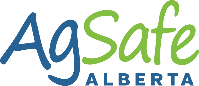 Product ChecklistImportant: Retain a copy of this document in your farm records.Farm NameDate CompletedProduct NameOther NameProduct Type Location / BuildingYesNo N/ANeed to FindPhysical state (liquid, solid, compressed gas)Color & odorFlammabilitypHReactivity, chemical stability & possible reactionsRecommended useRestrictions on useGeneral hazards and risks associated with the product (explosion, corrosive to metal, etc.)Human health hazards and risks associated with the product (cancer, corrosive to tissue, toxic, etc.)Animal health hazards and risks associated with the product (toxic to horses, cancer, etc.)Environmental hazards and risks associated with the product (persistence, mobility in soil, ecotoxicity, etc.)Common routes of exposureSigns or symptoms of an exposureFirst aid measures, medical attention and special treatment (if required)Fire-fighting measures (what to use, hazards, special precautions, special PPE, etc.)Accidental release measures/spill (precautions, PPE, methods & materials for cleanup, emergency measures, etc.)Safe handling measures, safe handling precautions, hazard control measures for safe handing (ventilated areas, PPE required, etc.)Safe storage measures (container types, ventilation, grounded or bonded containers, incompatible products, etc.)Special transport considerationsDisposal methods (i.e., triple rinse & puncture, bleach, enclave, etc.)Approved disposal locations / sitesAdditional Comments:Print NamePrint Job TitleSignatureDate